Форма 1Визитка участника конкурса на присуждение премий лучшим учителям за достижения в педагогической деятельности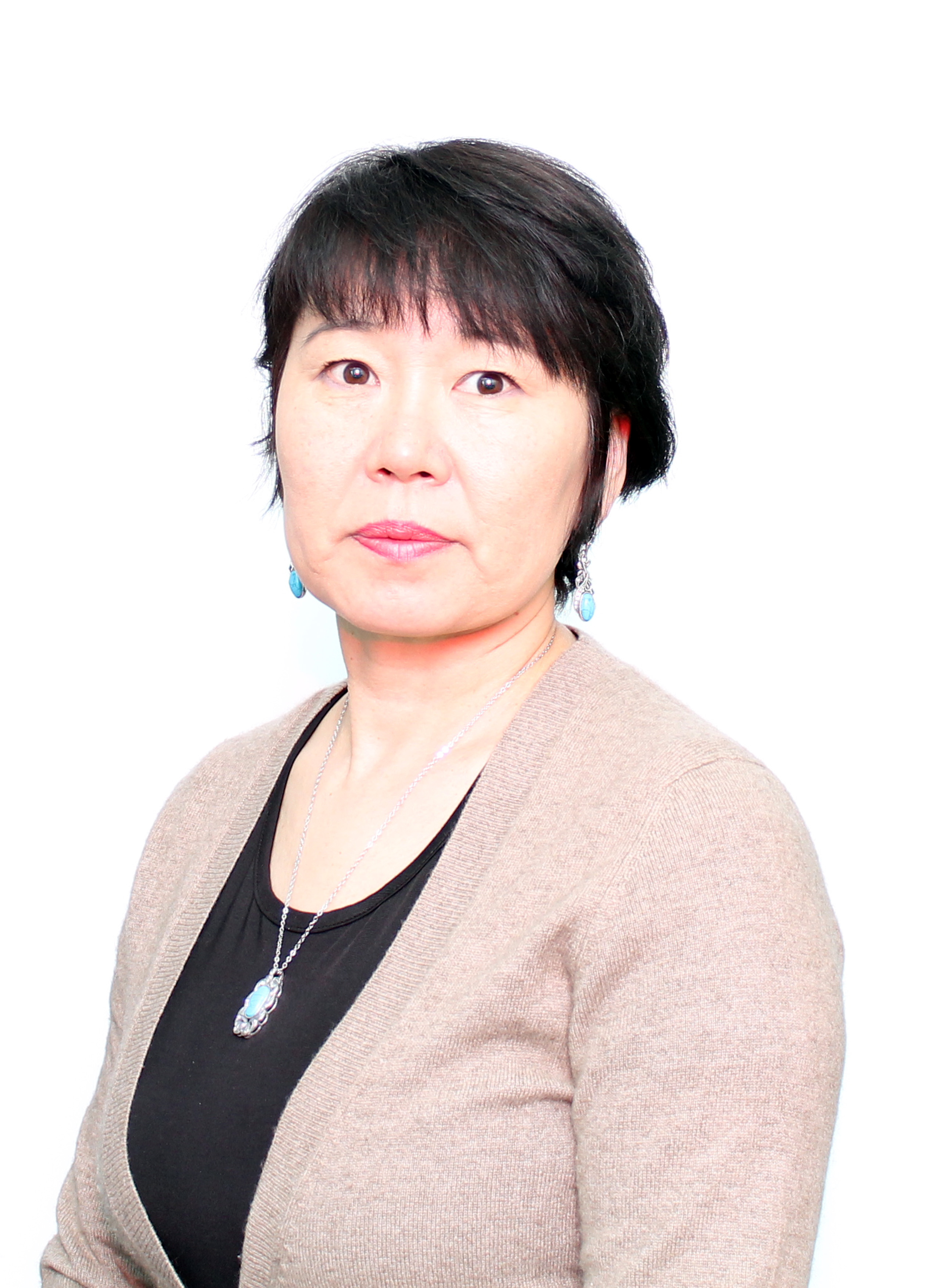 Гиперссылка на  страницу (сайт) участника конкурса в сети Интернет _____________________________________________________________________________  (при  наличии)Отметка участника конкурса:«Настоящим подтверждаю достоверность указанных сведений, прилагаемых документов. Не являюсь победителем данного Конкурса - получателем денежной премии федерального уровня 2015, 2016, 2017, 2018, 2019 гг. в соответствии с п. 14 Правил проведения конкурса на присуждение премий лучшим учителям за достижения в педагогической деятельности,включающих а том числе условия участия в нем, утвержденных Постановлением Правительства РФ от 29.12.2018 № №1739»___учитель__    _____________________________ / _О.И.Жапова___ /  (должность)                   (подпись)                             (и.о. фамилия )__14__. __05____ . __2020г._                             ДД         ММ              ГГГГОтметка работодателя: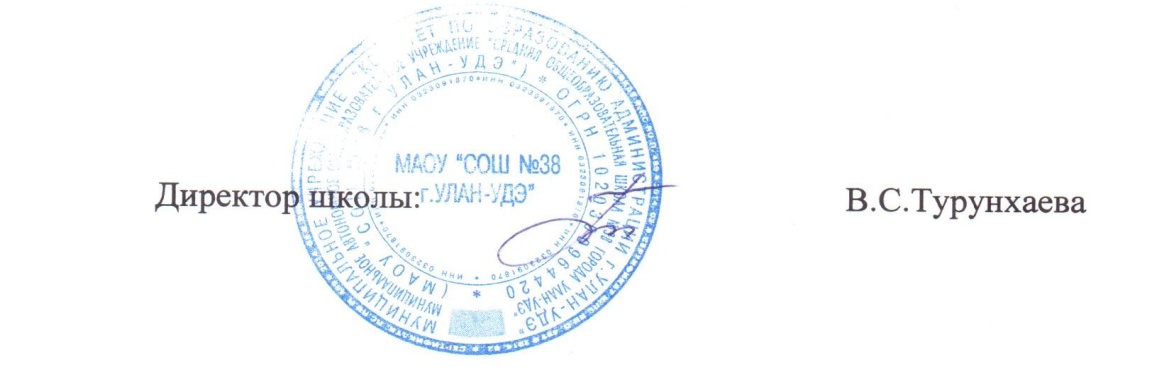 «Настоящим подтверждаю достоверность сведений и прилагаемых документов, указанных в заявке конкурсанта»             М.П._14___. __05____ . __2020___                           ДД         ММ               ГГГГ№Информация, которую необходимо указать:СодержаниеФ.И.О. претендентаЖапова Оксана Ивановнамуниципальное образование (город, район)МАОУ «СОШ №38 г. Улан Удэ» Железнодорожный район полное наименование образовательной организации в соответствии с УставомМуниципальное автономное общеобразовательное учреждение "Средняя общеобразовательная школа №38 города Улан-Удэ"преподаваемый предмет Биология, география, химия полженскийдата рождения02.06.1968г.возраст (полное количество лет)51образование (указать место учебы, год окончания, специальность (квалификация)1)Благовещенский педагогический институт  им. М.И. Калинина, 1994, учитель биологии, г. Благовещенск.   2)Кандидат биологических наук, 2006, Восточно-Сибиоскй государственный  университет технологии и управления, г. Улан-Удэ   3) Учитель профильной школы, 2011,  ГАОУ ДПО «Агинский институт повышения квалификации работников социальной сферы Забайкальского края,  Агинское. квалификационная категория высшаяпедагогический стаж (полное количество лет)31стаж в данной общеобразовательной организации2объем учебной нагрузки в текущем году (в соответствии с выпиской из тарификационного листа или выпиской из приказа)26наличие классного руководства (указать класс)6аучастие в конкурсе на присуждение премий лучшим учителям за достижения в педагогической деятельности в предыдущие годы (указать годы участия и в случае победы напротив указать результат участия: получатель ФП (федеральной премии), получатель РП (республиканской премии)2009 – ФП, г. Чита 2012 – МП, Могойтуйский район Забайкальского края участие в других профессиональных конкурсах (указать наименование конкурса, год участия, результат)1. 2017г. - Нагрудный знак «Педагог-новатор» Всероссийский форум научной молодежи «Шаг в будущее» г. Москва  2. 2020г. -  I место во II Республиканской компетентностной олимпиаде учителей  и биологии, I  место, г. Улан –Удэ.домашний адрес (индекс обязательно) 670034. Республика Бурятия, г. Улан-Удэ, Проспект 50- летия Октября, д. 11 кв. 30адрес по месту регистрации670034. Республика Бурятия, г. Улан-Удэ, Проспект 50- летия Октября, д. 11 кв. 30контактные телефоны 89245726014адрес электронной почтыminor_68@mail.ru